OGŁOSZENIEFundacja na rzecz Promocji i Rozwoju Sołectwa Karczewice (lider projektu) wspólnie z Gminą KŁOMNICE (partner Projektu), w imieniu którego występuje Centrum Integracji Społecznej w Kłomnicach jako realizator Projektu po stronie partnera ogłaszająnabór uzupełniający  uczestników do realizowanego Projektu  pn. „Centrum Integracji Społecznej w Kłomnicach-szansą na skuteczną reintegracje społeczno-zawodową”, projektu nr projektu: WND_RPSL.09.01.05-24-0610/16-001. (Oś priorytetowa IX. Włączenie społeczne Działanie 9.1 Aktywna integracja, Poddziałanie 9.1.5. Programy aktywnej integracji osób i grup zagrożonych wykluczeniem społecznym. na okres pierwszego cyklu realizacji projektu 1.01.2017 -31.12.2017Celem projektu jest stworzenie warunków do skutecznej reintegracji społeczno – zawodowej osób wykluczonych oraz zagrożonych wykluczeniem społecznym, a także zagrożonych ubóstwem. Uczestnikami Projektu mogą być osoby:wymienione w art.1 ust 2 ustawyz dnia 13 czerwca 2003 r. o zatrudnieniu socjalnym (Dz. U. z 2011 r., Nr 43, poz 225 z późn. zm.),zamieszkujący na terenie Gminy Kłomnice  Osoby zakwalifikowane do udziału w Projekcie będą mogły skorzystać  m.in. z następujących bezpłatnych form wsparcia:doradztwa zawodowego,doradztwa prawnegopomocy pracownika socjalnegokursów umożliwiających zdobycie nowych umiejętności i kwalifikacji zawodowych.Wniosek zgłoszeniowy należy złożyć w dniach od dnia 27 czerwca 2017 r. do 5 lipca 2017 r. w godzinach 8.00 – 15.00 w siedzibie Centrum Integracji Społecznej w Kłomnicach, 42 – 270 Kłomnice  ul. Strażacka 18 A.Dokumenty potrzebne do zgłoszenia się do Projektu można pobrać w siedzibie CIS lub na stronie internetowej: www.klomnice.pl w zakładce „Projekt CIS”.Szczegółowych informacji na temat Projektu oraz naboru można uzyskać w siedzibie Centrum Integracji Społecznej w Kłomnicach, 42 – 270 Kłomnice  ul. Strażacka 18 A oraz pod numerem telefonu (034)3893700.…………………………………………………..                                                                                        (imię i nazwisko kandydata)…………………………………………………..                                                                                                     ( adres zamieszkania)…………………………………………………..                                                                             ( PESEL )…………………………………………………..                                                                                        ( telefon do kontaktu )Wniosek zgłoszeniowyJa, niżej podpisany, składam wniosek o zakwalifikowanie mnie do uczestniczenia w projekcie pn. „Centrum Integracji Społecznej w Kłomnicach-szansą na skuteczną reintegracje społeczno-zawodową”, nr WND-RPSL.09.01.05-24-0610/16-001(Oś priorytetowa IX. Włączenie społeczne Działanie 9.1 Aktywna integracja, Poddziałanie 9.1.5. Programy aktywnej integracji osób i grup zagrożonych wykluczeniem społecznym.)realizowanego przez Fundację na rzecz Promocji i Rozwoju Sołectwa Karczewice (lider projektu)wspólnie z Gminą KŁOMNICE( partnerem Projektu), w imieniu której występuje Centrum Integracji Społecznej w Kłomnicach jako realizator Projektu po stronie partnera.Jednocześnie oświadczam, że zapoznałem się z Regulaminem rekrutacji do projektu oraz z Regulaminem uczestnictwa Centrum Integracji Społecznej w Kłomnicach, które akceptuję bez zastrzeżeń.………………………………….                  .............................................................…….                          (miejsce, data)                                                             (czytelny podpis kandydatki/kandydata)Załącznik do wniosku zgłoszeniowegoKWESTIONARIUSZ OSOBOWYDANE KANDYDATKI/KANDYDATA, tj. osoby kierowanej do uczestnictwa w Centrum Integracji Społecznej w Kłomnicach (wypełnia kandydatka/kandydat).I. Informacje podstawoweImię (imiona…………………………………………………………………………………………………....….Nazwisko:      …………………………………………………………………………………………………….....Nazwa, seria i nr dokumentu potwierdzającego tożsamość……………………………………………………………………………………………….……….Nr PESEL:  ………………………………,     Nr telefonu: ………………..………………….…Adres zamieszkania:Kod pocztowy: ………………………,  Miejscowość:………..……………………………Ulica: ………………………………………, Nr domu: ………… Nr mieszkania: …………Adres pobytu czasowego (wypełnić, jeśli jest inny niż adres zamieszkania):  Kod pocztowy: ……………………,  Miejscowość:…………………………………………..Ulica: …………………………………, Nr domu: ………… Nr mieszkania: ……………II. Wykształcenie/doświadczenie zawodowe/staż pracy Kandydatki/Kandydata1. Wykształcenie(należy zaznaczyć tylko jedno polebrak: brak formalnego wykształceniapodstawowe: kształcenie ukończone na poziomie szkoły podstawowejgimnazjalne: kształcenie ukończone na poziomie szkoły gimnazjalnejponadgimnazjalne: kształcenie ukończone na poziomie szkoły średniej (wykształcenie średnie lub zasadnicze zawodowe)pomaturalne:kształcenieukończonenapoziomiewyższymniżkształcenienapoziomieszkołyśredniej, które jednocześnie nie jest wykształceniem wyższymwyższe: pełne i ukończone wykształcenie na poziomie wyższymKwalifikacje,umiejętnościorazdoświadczeniezawodowe(np.prawojazdy,uprawnieniadowykonywania określonych prac, wyuczony zawód, odbyte szkolenia, przebieg dotychczasowej pracy zawodowej):………………………………………………………………………………………………..………………………………………………………………………………………………………..……………………………………………………………………………………………………..……………………………………………………………………………………………………..…2. Staż pracy:poniżej jednego rokupowyżej jednego rokuIII. Preferencje Kandydatki/Kandydata dotyczące uczestnictwa w warsztatach:Chciał(a)bym wziąć udział w zajęciach przyuczających do pracy zawodowej w warsztacie(proszę podkreślić tylko jeden z warsztatów):warsztat remontowo - brukarskiwarsztat porządkowy z elementami ogrodnictwawarsztat stolarskiwarsztat opieki nad zwierzętamiIV. Oświadczenie Kandydatki/Kandydata1. Uprzedzona/y o odpowiedzialności karnej za składanie fałszywych oświadczeń wynikających z art.233ustawy z dnia6czerwca1997r.–Kodeks Karny(Dz.U. Nr88,poz.553, z późn. zm.),oświadczam, iż:a.  wszystkie wyżej podane w części A wniosku dane są zgodne z prawdą,b.  wyrażam zgodę na uczestnictwo w zajęciach prowadzonych przez Centrum Integracji Społecznej w Kłomnicach(CIS),na zasadach określonych w Regulaminie(CIS) i w Indywidualnym Programie Zatrudnienia Socjalnego,c.	wyrażam zgodę na przekazywanie mi informacji drogą pocztową, telefoniczną, e mailową,d. jestemświadoma/y,iżzłożenieniniejszegownioskuniejestrównoznacznezezobowiązaniemCISdo zakwalifikowania mnie do uczestnictwa w Centrum.                                                                     ……………………………………………………..						(data i czytelny podpis Kandydatki/Kandydata)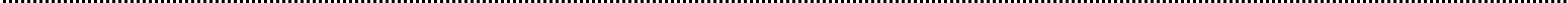 2. Uprzedzona/-yoodpowiedzialnościkarnejzaskładaniefałszywychoświadczeńwynikającychzart.233ustawy zdnia6czerwca1997r.–KodeksKarny(Dz.U.Nr88,poz.553,zpóźn.zm.),oświadczam,iż  (należy zakreślić jedną odpowiedź):posiadamnie posiadamprawodoktóregokolwiekznastępującychświadczeń:zasiłkudlabezrobotnych,zasiłkuprzedemerytalnego, świadczenia  przedemerytalnego,  renty   strukturalnej,  renty z tytułu niezdolności do pracy, emerytury, nauczycielskiego świadczenia kompensacyjnego.                                                                                                                                                                       ……………………………………………………( datai czytelny podpis Kandydatki/Kandydata )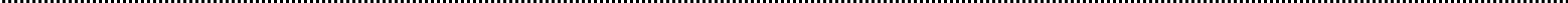 I. Status Kandydatki/KandydataProsimy zaznaczyć status osoby w nawiązaniu do art.2 ust.2 Ustawy z dnia 13 czerwca 2003r.o zatrudnieniu socjalnym:Osoba niepełnosprawna w rozumieniu w rozumieniu przepisów o rehabilitacji zawodowej i społecznej oraz zatrudnianiu osób niepełnosprawnychOsoba uzależniona od alkoholu na podstawie oświadczenia lub opinii właściwego dla zamieszkania ośrodka pomocy społecznej/PCPR, zakładu lecznictwa odwykowego, własnego oświadczeniaosoba długotrwale bezrobotna, osoba bezrobotna pozostającego w rejestrze powiatowego urzędu pracy łącznie przez okres ponad 12 miesięcy w okresie ostatnich 2 lat, z wyłączeniem okresów odbywania stażu i przygotowania zawodowego dorosłych.II. Informacje dodatkowe o Kandydatce/Kandydacie(K/K)CzyK/Kposiadałorzeczenieostopniuniepełnosprawności,ewentualnieoczekujena decyzję ZUS lub Powiatowego /Miejskiego Zespołu ds. Orzekania o Niepełnosprawności?TAKNIE